AKRON AREA CHAMBER OF COMMERCE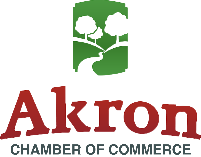 2021 Chamber Booster 
Membership FormPlease select membership levelThank you for your support of the Akron Area Chamber of Commerce!  
Chamber Booster members will receive email updates with 
event information as well as volunteer opportunities throughout the year.  
Please follow Akron Area Chamber of Commerce on Facebook for the latest news and updates! 
Mail renewal form and check to: 		Akron Area Chamber of Commerce						P.O. Box 151						Akron, IA  51001Forms and checks can also be delivered to Connie Blake at Security National Bank, Akron.Name______________________________________________________Street AddressCity, State, Zip Code____________________________________________________________________________________________________________Email Address______________________________________________________Home/Office Phone______________________________________________________Cell Phone______________________________________________________Chamber Booster Membership	$40Memberships are for one individual/couple who wish to support Chamber events and activities.  Individual memberships do not have voting privileges at Chamber meetings. 